(K27)  –  (FA)https://oe1.orf.at/programm   –  Programm von heute  /  برنامه امروز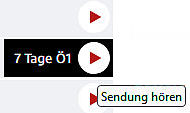 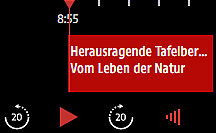 Kurze Sendungen, Dauer etwa fünf Minuten:  /   برنامه های کوتاه مدت حدود پنج دقیقهDauer etwa zwanzig Minuten, für schon Geübte:  /  
مدت زمان حدود بیست دقیقه، برای کسانی که قبلا تجربه دارندDauer etwa fünfzig Minuten, Niveau ab B1:  /    مدت زمان حدود پنجاه دقیقه، سطح از B1Zum Stöbern und Entdecken:  /  برای مرور و کشفEinfache Sprache  /  زبان سادهDeutsche Welle (DW), BRD  Kapitelseite:  Radio hören im Webصفحه فصل: به رادیو در وب گوش دهیدRadio hören im Web Deutsch vertiefen durch Zuhören und Wiederholen به رادیو آنلاین گوش دهیدبا گوش دادن و تکرار زبان آلمانی را عمیق کنیدMan kann die Sendungen des ORF, Programm Ö1, von heute und von den vorangegangenen sechs Tagen frei abrufen und sich beliebig oft anhören.Auch das hilft, die eigenen Deutsch–Kenntnisse durch Zuhören und Wiederholen zu vertiefen.می توانید از امروز و از شش روز گذشته برنامه ORF، برنامه Ö1 را فراخوانی کنید و هر چند وقت یکبار که دوست دارید به آنها گوش دهید.این همچنین به تعمیق دانش آلمانی خود با گوش دادن و تکرار کمک می کند.Hier eine kleine Auswahl von kurzen und längeren Sendungen mit gesprochenen Texten.در اینجا مجموعه کوچکی از برنامه های کوتاه و طولانی با متون گفتاری آورده شده است.Einfach zuhören, auch schon ab Niveau A1.فقط گوش کنید، حتی از سطح A1.Die abrufbare Sendung ist mit einem roten Dreieck markiert.Beispiel:برنامه ای که می تواند فراخوانی شود با یک مثلث قرمز مشخص شده است.مثالVom Leben der NaturMenschen aus Wissenschaft und Praxis erzählen über ihr Fachgebiethttps://oe1.orf.at/vomlebendernaturاز زندگی طبیعتافراد اهل علم و عمل در مورد حوزه تخصصی خود صحبت می کنندWissen aktuellWissenswertes aus Medizin, Astronomie, Physik, Geschichte und Gesellschafthttps://oe1.orf.at/wissenaktuellدانش به روزحقایق جالب از پزشکی، نجوم، فیزیک، تاریخ و جامعهBetrifft: GeschichteEinblicke – "Kurzgeschichten" – in die Geschichte anhand historischer Entwicklungenhttps://oe1.orf.at/betrifftgeschichteموضوع: تاریخبینش - "داستان های کوتاه" - در تاریخ بر اساس تحولات تاریخیRadiogeschichtenOriginaltexte der Weltliteratur;Klassiker, Neuerscheinungen, Ö1 Essay.https://oe1.orf.at/radiogeschichtenداستان های رادیوییمتون اصلی ادبیات جهان؛کلاسیک، نسخه های جدید، مقاله Ö1.Das Buch als Kunst Literatur, Sachbuch, Poesie oder Hörspielhttps://oe1.orf.at/lesen  [Manche Audio‘s können aus rechtlichen Gründen nicht mehr verfügbar sein.]کتاب به عنوان هنرادبیات، غیرداستانی، شعر یا نمایشنامه رادیویی[  برخی از فایل های صوتی ممکن است به دلایل قانونی دیگر در دسترس نباشند. ]Literarisches ÖsterreichAktuelle Literatur österreichischer Autorenhttps://oe1.orf.at/archiv_literarischesoesterreich اتریش ادبیادبیات کنونی نویسندگان اتریشیProgramm Ö1, heute und die sechs Tage vorher:https://oe1.orf.at/programm برنامه Ö1، امروز و شش روز قبلHier können Sie die wichtigsten Nachrichten des Tages in Einfacher Sprache lesen.https://orf.at/  Am Ende der Seite, ganz unten.در اینجا می توانید مهم ترین اخبار روز را به زبان ساده بخوانیددر پایین صفحه، در پایین.Langsam gesprochene aktuelle Tagesnachrichten  (BRD und international; Niveaustufe: B2)Das langsam und verständlich gesprochene Audio trainiert das Hörverstehen. Zusätzlich gibt es den vollständigen Text zum Mitlesen. Mit Download der Audio-Dateihttps://learngerman.dw.com  اخبار روزانه آهسته صحبت می شود(آلمان و بین المللی؛ سطح: B2)صدا که آهسته و واضح گفته می شود، درک شنیداری را آموزش می دهد.متن کامل نیز برای مطالعه در دسترس است.با دانلود فایل صوتی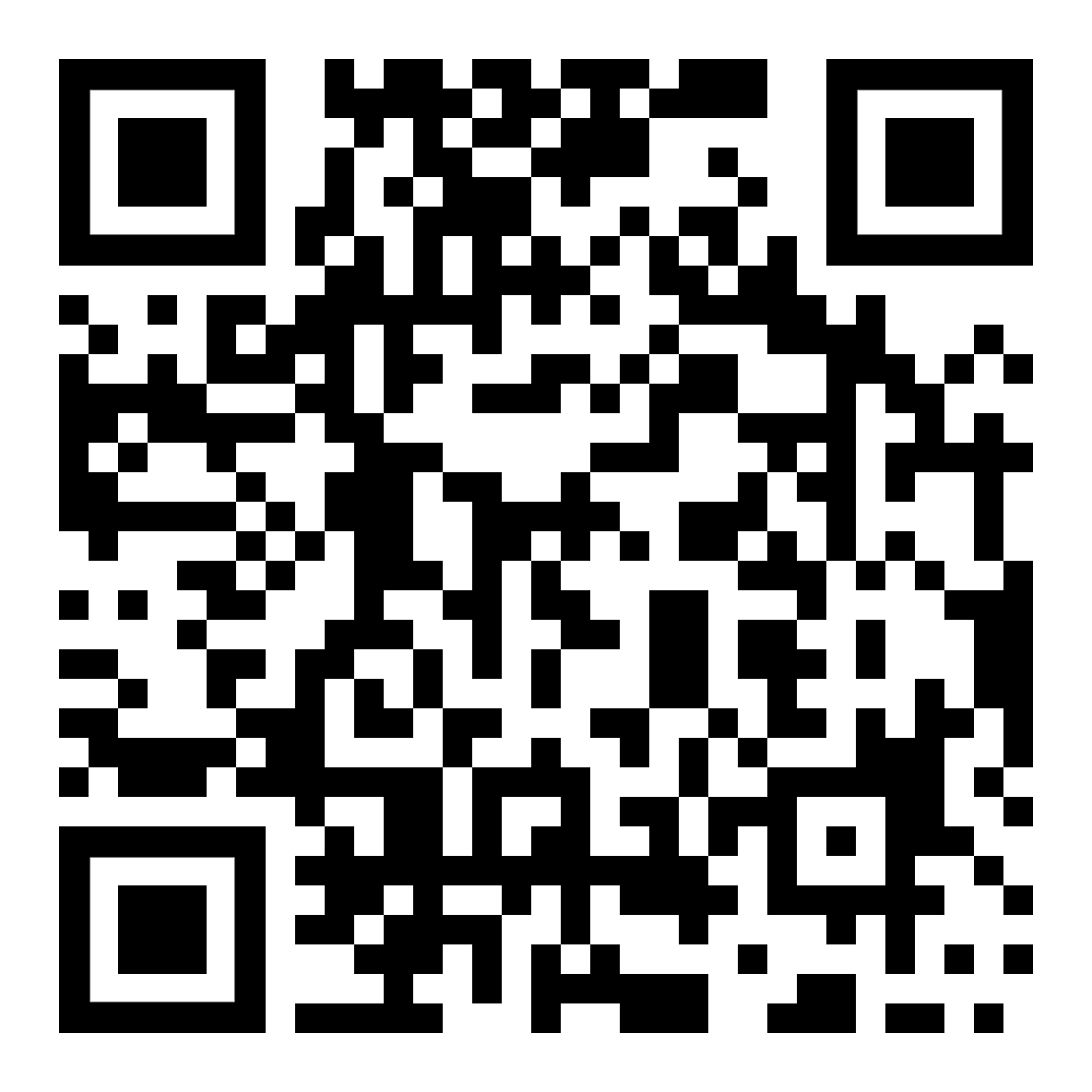 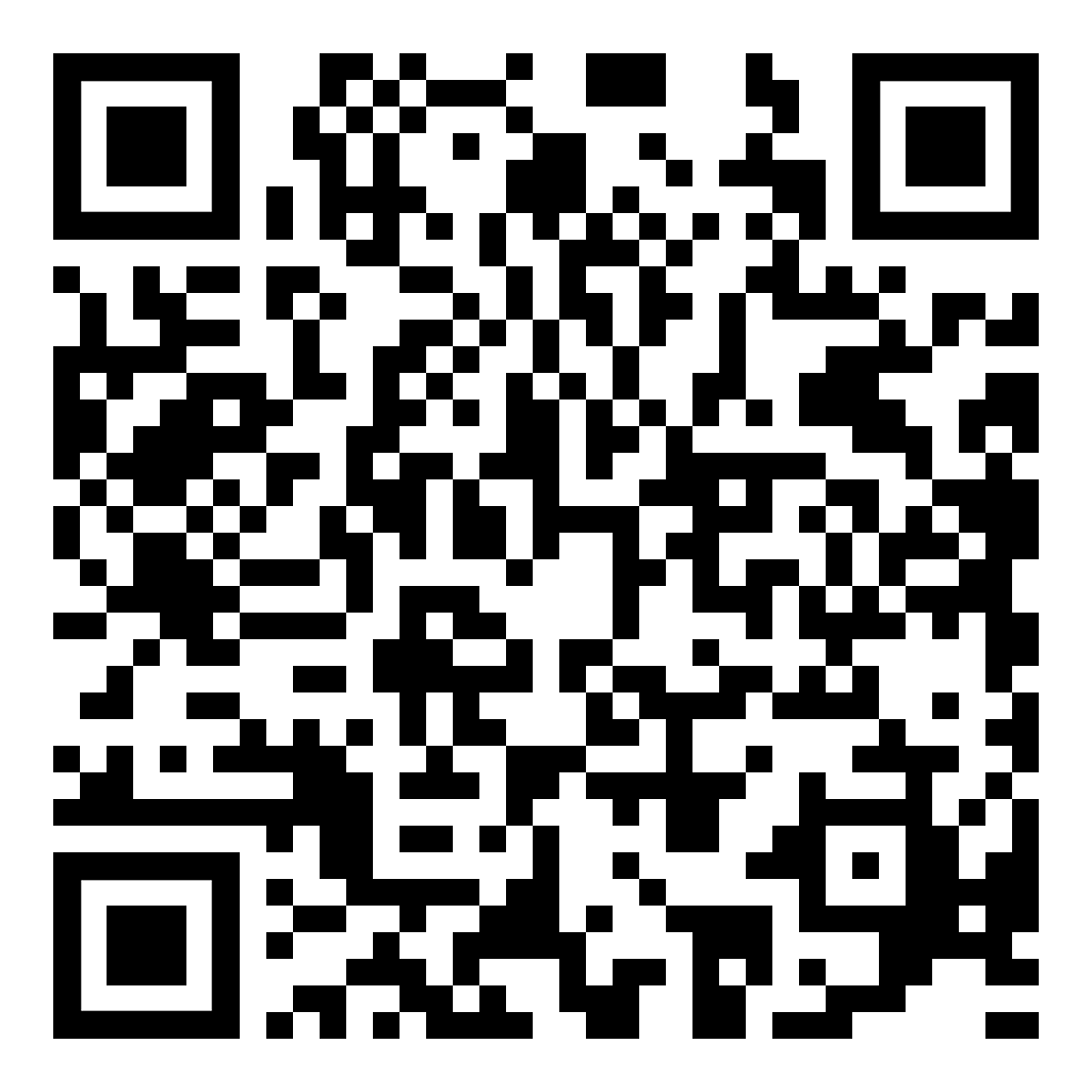 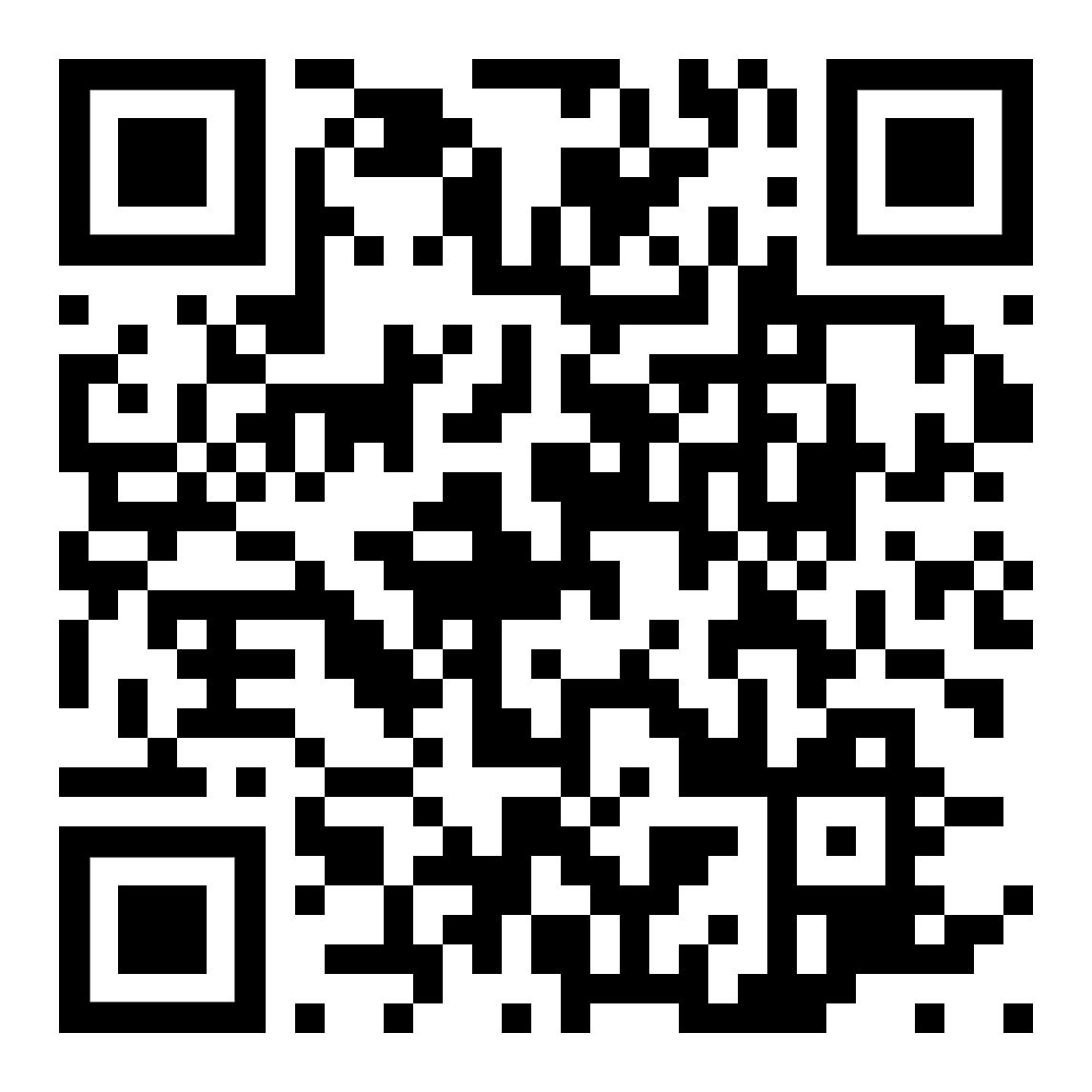 Höre dir den Text an (MP3)به متن گوش کنdiese Seite  /  این صفحهzur Startseite Deutsch – Farsiبه صفحه اصلی آلمانی – فارسی